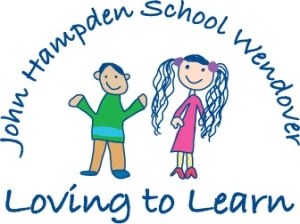 THE JOHN HAMPDEN SCHOOL WENDOVERACCESSIBILITY PLANThis Accessibility Plan has been drawn up in consultation with the Local Authority, pupils, parents, staff and governors of the school and covers the period from May 2018–May 2021We are committed to providing a fully accessible environment which values and includes all pupils, staff, parents and visitors regardless of their education, physical, sensory, social, spiritual, emotional and cultural needs.  We are committed to challenging negative attitudes about disability and accessibility and to developing a culture of awareness, tolerance and inclusion.The John Hampden School plans, over time, to increase the accessibility of provision for all pupils, staff and visitors to the school.  The Accessibility Plan will contain relevant actions to:Improve access to the physical environment of the school, adding specialist facilities as necessary. This covers improvements to the physical environment of the school and physical aids to access education.Increase access to the curriculum for pupils with a disability, expanding the curriculum as necessary to ensure that pupils with a disability are as, equally, prepared for life as are the able-bodied pupils; This covers teaching and learning and the wider curriculum of the school such as participation in after-school clubs, leisure and cultural activities or school visits. It also covers the provision of specialist aids and equipment, which may assist these pupils in accessing the curriculum.  Improve the delivery of written information to pupils, staff, parents and visitors with disabilities. Examples might include handouts, timetables, booklets, letters and information about the school and school events. The information should be made available in various preferred formats within a reasonable time frame. Attached are Action Plans, relating to these key aspects of accessibility. These plans will be reviewed and adjusted on an annual basis. New Plans will be drawn up every three years.We acknowledge that there is a need for on-going awareness raising and training for staff and governors in the matter of disability discrimination and the need to inform attitudes on this matter.The  Accessibility Plan should be read in conjunction with the following policies, strategies and documentsEqual Opportunities and DiversityCurriculum subject policiesStaff Development/CPD Health & Safety (including off-site safety)Inclusion Special Educational NeedsBehaviour ManagementSchool Improvement PlanAsset Management PlanSchool Website and Mission Statement Teaching and Learning PlansThe Action Plan for physical accessibility relates to the Access Audit of the School, which should be undertaken regularly by the Local Authority. It may not be feasible to undertake some of the works during the life of this Accessibility Plan and therefore some items will roll forward into subsequent plans. The audit will need to be revisited prior to the end of each three-year plan period in order to inform the development of the new Plan for the following period.As curriculum policies are reviewed, a section relating to access will be added to that on Equality and Diversity.  The terms of reference for all governors’ committees will contain an item on “having regard to matters relating to Access”.  The School website will make reference to this Accessibility Plan.The Annual SEN Report (Local Offer) will make reference to this Accessibility Plan.The School’s complaints procedure covers the Accessibility Plan.  The Plan will be monitored through the Teaching and Learning, Student and Community Committee and the Premises Committee of the Governing BodyThe school will work in partnership with the local education authority in developing and implementing this plan and will adopt in principle the Buckinghamshire Local Authority guidelines. The Plan will be monitored by Ofsted as part of their inspection cycle.NOTE: - A School is required to meet the requirements of the Disability Equality Scheme. From September 2014 schools will be required to publish a Local Offer in line with new SEN guidelines. DATE: April 2018The John Hampden School Accessibility Plan 2018-2021Improving the Physical Access at The John Hampden SchoolA termly Health, Safety and Accessibility Inspection is carried out by Sue Barnes (Head Teacher), Andrew Robertson (H&S Governor)  and Ian Redman (Caretaker). This is shared at the termly Finance, Buildings, H&S Committee meeting and all necessary actions are noted. Progress towards achieving these  actions are monitored at least termly.Health, Safety and Accessibility Inspections are stored on Governor Hub.The John Hampden School Accessibility Plan 2018-2021Improving the Curriculum Access at The John Hampden SchoolThe John Hampden School Accessibility Plan 2018-2021Improving the Delivery of Written Information at The John Hampden SchoolTargetStrategyOutcomeTimeframeLT, MT or STAchievementTo provide training for teachers on differentiating the curriculum to provide opportunities for all pupils to achieve to the best of their abilityUndertake an audit of staff training requirementsAll teachers are able to more fully meet the requirements of disabled children’s needs with regards to accessing the curriculumST on-going Increase in access to the National CurriculumTo provide a broad and balanced curriculum which is accessible to all pupils Undertake audit of curriculum to ensure breadth and balance is reflected for all pupilsAll pupils benefit from an accessible curriculum which is broad and balancedST on-goingIncrease in access to the National CurriculumTo provide training for teachers and teaching assistants to enable them to teach and support disabled pupilsReview the specific needs for pupils living with a disability, in terms of basic daily living skills, relationships and future aspirations.Teachers are aware of the relevant issues and can ensure that this group has equality of access to life- preparation learning. The use of other professional partners has been made available.ST on-goingTeachers and Teaching assistants are confident and competently meeting the needs of disabled pupilsTo provide auxillary aids, computer technology and services to ensure the whole range of pupils can participate effectivelyReview all resources and teaching aids to ensure appropriate access to resources Pupils are helped to engage in the curriculum through the use of appropriate technology and resourcesST on-goingIncrease in participation rates for disabled pupilsAll out-of-school activities are planned to ensure the participation of the whole range of pupilsReview all out-of-school provision to ensure compliance with legislation All out-of-school activities will be conducted in an inclusive environment with providers that comply with all current and future legislative requirementsMT Increase in access to all school activities for all disabled pupilsTo ensure all teaching spaces are optimally organised to promote the participation and independence of all pupilsReview and implement a preferred layout of furniture and equipment to support the learning process in individual class bases/teaching areasLessons start on time without the need to make adjustments to accommodate the needs of individual pupilsMT Increase in access to the National CurriculumTo provide training for Awareness Raising of Disability IssuesProvide training for governors, staff, pupils and parents. Discuss perception . of issues with staff to determine the current status of schoolWhole school community aware of issues relating to AccessLT Society will benefit by a more inclusive school and social environmentTARGETSTRATEGYOUTCOMETIMEFRAMELT, MT or STACHIEVEMENTTo improve availability of written material in alternative formatsThe school will make itself aware of the services available through the LEA/internet for converting written information into alternative formats/languagesThe school will be able to provide written information in alternative formats when required for individual purposesST - ongoingDelivery of information to disabled pupils improvedTo make available school website, school newsletters and other information for parents in alternative formatsReview all current school publications and promote the availability in different formats for those that require itAll school information available for allMT Delivery of school information to parents and the local community improvedTo review documentation with a view of ensuring accessibility for pupils with visual impairmentGet advice from HVSS on alternative formats and use of IT software to produce customized materials.All school information available for allLT Delivery of school information to pupils & parents with visual difficulties improved.To raise the awareness of adults working at and for the school on the importance of good communications systems.Arrange training courses.Awareness of target group raisedST - ongoingSchool is more effective in meeting the needs of pupils.